Town of Hallie Regular Board Meeting  Agenda                                                                                                                                                                                                                                                                                                                                                                                                                                                                                                                                                                                                                                                                                                                                                                                  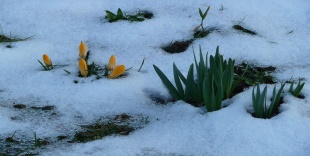 13034 30th Ave Hallie Town OfficeWednesday, March 11, 2021 5:00 pm 1) Call to order per ss 19.842) Roll Call:  Mr. Marquardt _____  Mr. Bergeman _______  Mr. Eslinger ______ 3) Members of the public wishing to be heard4) Approve minutes of the February 11, 2020 Meeting5)   Old Business:      A) County Hwy P tire issue 6) New Business:       A) Transfer 2020 Budget carry over to general fund        B) Investments       C) Review Comprehensive Plan       D) Public Access Policy       E) 10th Ave update       F) Approve Chippewa Fire District MOU       G) Spring Towns Association Meeting      H)  Appoint Deputy Clerk7) Correspondence   8)  Department Reports      A) Roads      B) Fire Department      C) Clerk /Treasures Report9) Approve Vouchers and Pay Bills10) Set next meeting date for April 20, 2021  5:30 PM11) Adjourn